Младшая группа (до 9 лет)                                                                                          Номинация: исполнение произведения солоНоминация: солист с использованием фонограммы «минус»Номинация: ансамбль любого состава исполнителейНоминация: учитель и ученикСредняя группа (10-12 лет)                                                                                          Номинация: исполнение произведения солоНоминация: солист с использованием фонограммы «минус» Номинация: ансамбль любого состава исполнителейНоминация: учитель и ученикI Старшая группа (13-15 лет)                                                                            Номинация: исполнение произведения солоНоминация: солист с использованием фонограммы «минус»Номинация: ансамбль любого состава исполнителейНоминация: учитель и ученикII Старшая группа (16-18 лет)    Номинация: ансамбль любого состава исполнителейПрограмма 
Всероссийского конкурсаэстрадной и джазовой музыки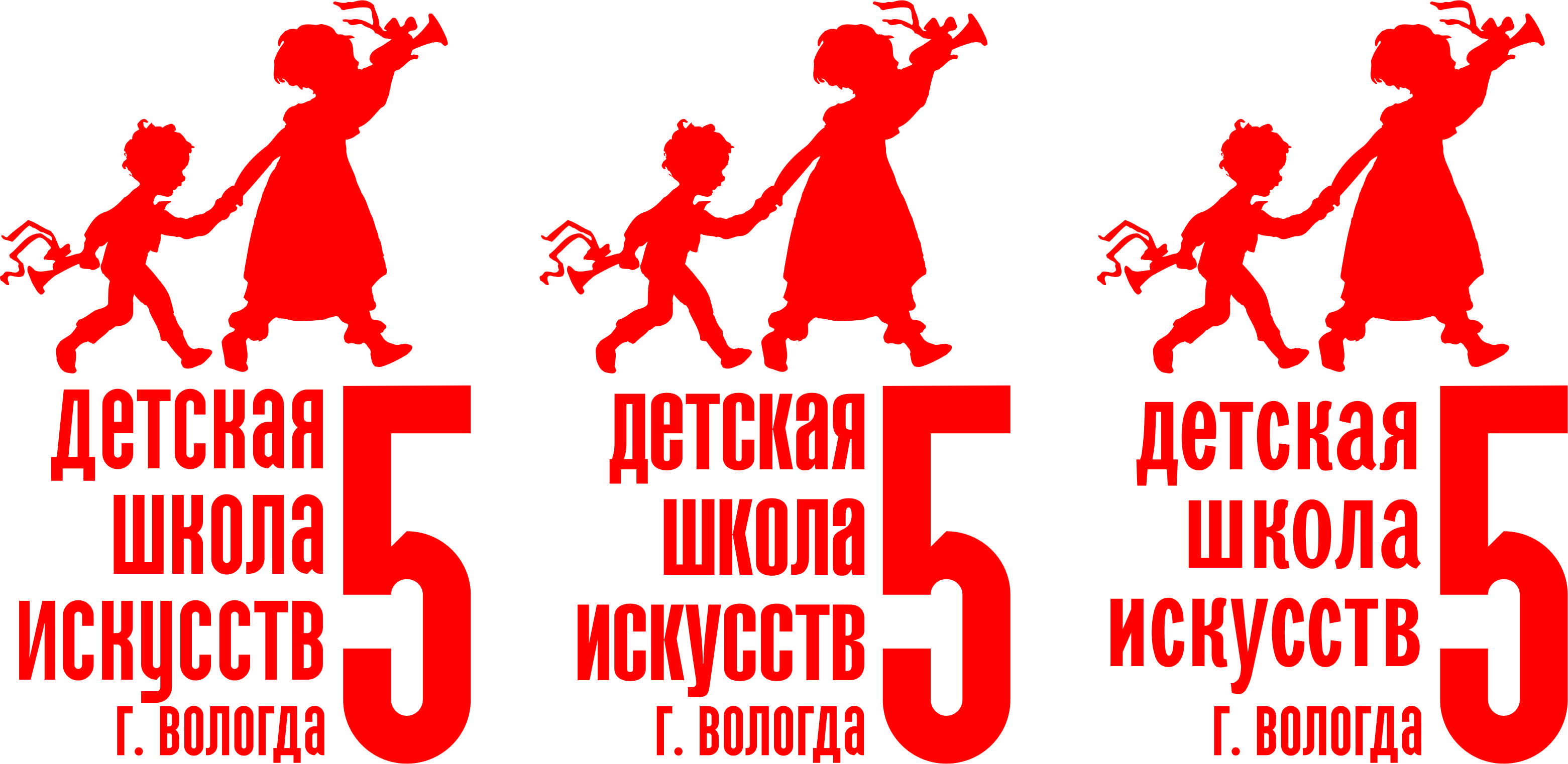 «Музыкальный калейдоскоп»                                               МАУДО  «ДШИ № 5» г.Вологды19 марта  2020 года№Фамилия, имя, возрастШкола, классПрограммаПреподавательРешение комиссии1Апанасюк Тимур
фортепиано, 7 летМАУДО 
«ДШИ № 5» 
г. Вологды 
1 класс1.В.Коровицын «Кот Василий» их фортепианного цикла «Джазовая коллекция» https://youtu.be/w8NDhLh7kMg
2.В.Лессер «Выходной день»https://youtu.be/ulJeL7g4Is8Кузнецова Анастасия Львовна2Белова Мария
фортепиано, 7 летМАУДО 
«ДШИ № 5» 
г. Вологды1 класс1.Г.Гладков «Песенка Львенка и черепахи»https://yadi.sk/mail/?hash=vgyDKoTSlZ3pmVeo%2FAUWv6I1D9x543QUMmC2CBaUEEf9DIjbAZKetb0KhGSFB%2Bt9q%2FJ6bpmRyOJonT3VoXnDag%3D%3D2.М.Миер «Веселые пальчики»https://yadi.sk/mail/?hash=1ty%2FVJMHG4XI5skFEFP3DY6NihDzCw9IIoMKnlgU5%2FSov73kCflq3Z4tsw4yznVkq%2FJ6bpmRyOJonT3VoXnDag%3D%3DКраснораменская Юлия Валерьевна3Малинина Ульяна
фортепиано, 8 летМАУДО 
«ДШИ № 5» 
г. Вологды
2 класс1.Л.Пилипенко «Я люблю свою лошадку»
2.П.Веджвуд «Чарльстон»https://yadi.sk/d/BRfr0tHMJNsAOQМихайлова Мария Юрьевна4Кашина Ксения
скрипка, 8 летМУДО «ДШИ №3»
г.Ярославля1 класс1.Г.Гладков «Песенка бременских музыкантов»https://youtu.be/pp1StJ9lLFE
2.И.Дунаевский «Колыбельная» из к/ф «Цирк»https://youtu.be/DGXTbj1k-tMДмитричева Ирина Александровна
Концертмейстер Ильина Ольга Владимировна5Бестаева Зоя
фортепиано, 9 летМУДО «ДШИ №3» г.Ярославля
3 класс1.Б.Мартин «Коломбина танцует» из цикла «Куклы»
2.К.Дебюсси «Кукольный кэк-уок» из цикла «Детский уголок»https://yadi.sk/d/hMbXIe75odw4VgЧагина Татьяна Михайловна6Гладышева Анна
фортепиано, 9 летМАУДО 
«ДШИ № 5» 
г. Вологды 4 класс1.Р.Лихтинен «Летка-Енка»
2.С.Джоплин «Рэг персика»https://youtu.be/IvUMq7gjcfAПатракова Татьяна Евдокимовна7Одинцов Александр
фортепиано, 9 летМАУДО 
«ДШИ № 5» 
г. Вологды4 класс1.Д.Хольдбах «Ностальгия» https://yadi.sk/mail?hash=5paGBDh%2FrbeoArATf4gi3cfOdvZ5l3dIK6aZZgaCK4pflLyboqg%2B%2F6LZRiYyfGuFq%2FJ6bpmRyOJonT3VoXnDag%3D%3D
2.Д.Пьерпонт «Jinglebells», обр. М.Миера https://yadi.sk/mail?hash=%2BB3yq34QSjN7mPFLDEWa1AJMfCfEV8y0%2FsFHRtjMhKEL%2Bxa0v5k9MDZQ6wNqrwSBq%2FJ6bpmRyOJonT3VoXnDag%3D%3DКраснораменская Юлия Валерьевна8Румянцева Алиса
фортепиано, 9 летМАУДО 
«ДШИ № 5» 
г. Вологды1 класс1.Д.Бенедетти «Волнующий ритм блюза»
2.А.Лысак «Старый мотив»https://youtu.be/5QZc5c5FmCAКоншина Наталья Борисовна9Рашин Артур
скрипка, 9 летМУДО «ДШИ 
им. Н.Н.Алмазова»
г.Ярославль2 класс1.Саундтрек из к/ф «Пираты Карибского моря»https://youtu.be/ASy7g2SB0o8
2.М.Блантер «Катюша»https://youtu.be/mb4TN3P-n6cДмитричева Ирина Александровна
Концертмейстер Ильина Ольга Владимировна10Шихов Тимофей
баян, 9 летМАУДО 
«ДШИ № 5» 
г. Вологды2 класс1.Л.Корневой «Этюд» в стиле рок-н-ролл2.А.Доренский «Веселое настроение»https://youtu.be/mPmSAA0uh6wИгнатьева Ольга Васильевна№Фамилия, имя, возрастШкола, классПрограммаПреподавательРешение комиссии1Стрежнева Мирослава
блокфлейта, 7 летМАУДО 
«ДШИ № 5» 
г. Вологды 1 класс1.А.Пьерпонт «Jinglebells»https://youtu.be/o12LNlxU5dY
2.Г.Фиртич «Песня пиратов»https://youtu.be/QYlO2I5nQc4Шабанов Андрей Александрович2Никитюк Полина
блокфлейта, 8 летМБУ ДО «ДМШ №6» г.Мурманска2 класс1.Г.Портнов «Красивая бабочка»
2.Ф.Черчилль «Вальс» из м/ф «Белоснежка и семь гномов»https://youtu.be/JDDzcp6NE2wФедорова Ирина Владимировна3Стулова Дарья
эстрадный вокал, 8 летБУ ДО «Сямженская ДШИ»
1 класс1.Э.Калашникова «Сладкая песня»
https://www.youtube.com/watch?v=zrdoswKCPpI
2.А.Церпята «Папа дома»https://www.youtube.com/watch?v=p9nwFJt198EСигалева Светлана Юрьевна4Кокошникова Лидия
эстрадный вокал, 9 летМБУ ДО «Белозерская школа искусств»
3 класс1.В.Цветков, сл. Н.Загуменникова «Я живу в России»https://youtu.be/f4ZdoX1E5JQ
2.Ж.Колмогорова «Вредная»https://youtu.be/t2C-l2CbGDAШвецова Татьяна Владимировна5Данилова Полина
эстрадный вокал, 9 летМАУДО 
«ДШИ № 5» 
г. Вологды2 класс1.Д.Майданов «Для чего»
2.Д.Геллер, сл. М.Сапожникова «А мне бы петь и танцевать»https://youtu.be/8rehPCNKdbsЧумакова Татьяна Юрьевна№Фамилия, имя, возрастШкола, классПрограммаПреподавательРешение комиссии1Соболева Варвара
фортепиано, 7 лет
Воробьева Татьяна
фортепиано, 9 летМАУДО 
«ДШИ № 5» 
г. Вологды 1 класс1.Э.Градески «Маленький поезд», пер. О.Геталовойhttps://yadi.sk/d/czqzIVhQ3fTKkA
2.В.Шаинский «Песенка крокодила Гены», пер. Н.Захаровойhttps://yadi.sk/d/YiJCeRQ6_L-BzQМихайлова Мария Юрьевна2Медведева Виктория
домра, 7 лет
Одинцов Александр
фортепиано, 9 летМАУДО 
«ДШИ № 5» 
г. Вологды 2, 4 класс1.О.Моисеева «Елочка»
https://yadi.sk/mail?hash=uRM8FObIQ6XDot2rSmP2fQWwvuMVVQOAuBmlNnvFROsxQea7v3vng0WdgqrFgpE0q%2FJ6bpmRyOJonT3VoXnDag%3D%3D
2.В.Шаинский «Улыбка»https://yadi.sk/mail?hash=J465xh8jSoyNCxp0lN7QZdNNKNxzEETvR8VCnvdpwTAgMAHu%2F6EANnObWcp1%2B1Bjq%2FJ6bpmRyOJonT3VoXnDag%3D%3DКотюжинская Ирина Юрьевна
Краснораменская Юлия Валерьевна3Говорова Елизавета
скрипка, 8 летИванова Мария
флейта, 9 летПопова Анна
фортепиано, 12 летМБУ ДО «Великоустюгская ДШИ»2, 3, 6 класс1.Ли Ру Ма «Я»https://www.youtube.com/watch?v=R4Oik6_e7CE2.В.Косма «Игрушка»https://www.youtube.com/watch?v=pDScNRxbYYEШильцева Ирина ВасильевнаЧетверикова Ангелина БорисовнаПашинская Наталья Анатольевна№Фамилия, имя, возрастШкола, классПрограммаПреподавательРешение комиссии1Жерихина София
фортепиано, 8 лет
Шишмакова Ольга ВладимировнаМАУДО 
«ДШИ № 5» 
г. Вологды 
1 класс1.М.Шмитц «Веселый разговор»https://www.youtube.com/watch?v=dfu8Yar7ISc
2.Г.Мальмсен «Самба», обр. Ю.Маевского https://www.youtube.com/watch?v=WvDByEgRhF4Шишмакова Ольга Владимировна2Шипицына Ольга
фортепиано, 8 летДудникова Людмила АлександровнаМАУДО 
«ДШИ № 5» 
г. Вологды1 класс1.Ф.Грубер «Тихая ночь»https://youtu.be/TTDc12NJu28
2.Е.Крылатов «Колыбельная Медведицы»https://youtu.be/7_zH0m_UH1sДудникова Людмила Александровна3Рашин Артур
скрипка, 9 лет
Дмитричева Ирина АлександровнаМУДО «ДШИ 
им. Н.Н.Алмазова»
г.Ярославль2 класс1.Л.Кохен «Аллилуйя», мелодия из к/ф «Шрек» https://youtu.be/8DEG_UHtDok2.Л.Гульельми «Вишневый сад» (инструментальная версия)https://youtu.be/ixgFo_7chDcДмитричева Ирина Александровна
Концертмейстер Ильина Ольга Владимировна№Фамилия, имя, возрастШкола, классПрограммаПреподавательРешение комиссии1Сверчкова Наталия
фортепиано, 10 летМАУДО 
«ДШИ № 5» 
г. Вологды3 класс1.М.Аарон «Звуки прибоя»https://yadi.sk/mail/?hash=2X4Zg1dvEGLbylMjoJtbWEfexjQKEyKC2xfywKxlv3Ccixtljv44pt4GU7mToeTbq%2FJ6bpmRyOJonT3VoXnDag%3D%3D2.Д.Пьерпонт «Jinglebells», обр. М.Миерhttps://yadi.sk/mail/?hash=3uuuKpybfE9ZJqyWWr032neGmTDyicZx%2BFNF5d3IgvyLf4CKogBQvlXW6YMiasXFq%2FJ6bpmRyOJonT3VoXnDag%3D%3DКраснораменская Юлия Валерьевна2Смирнов Егор
балалайка, 10 летМАУДО 
«ДШИ № 5» 
г. Вологды 3 класс1.Н.Богословский «Песня старого извозчика» https://youtu.be/BfZeCaU2vRs2.Русская народная песня «Степь, да степь кругом», обр. В.Котельниковаhttps://youtu.be/sA-IMOFhhIgКотюжинская Ирина Юрьевна
Концертмейстер Михайлова Мария Юрьевна3Кулик Владимир
баян, 11 летМАУДО 
«ДШИ № 5» 
г. Вологды4 класс1.Русская народная песня «При тумане, при долине», обр. И.Шестерикова
2.Б.Векслер «Самба»https://youtu.be/WVq5Gk8HTZYИгнатьева Ольга Васильевна4Кутышев Илья
аккордеон, 11 летМАУДО 
«ДШИ № 5» 
г. Вологды4 класс1.А.Джианграно «В путь»
2.В.Сидоров Танго «Тайна»https://youtu.be/Q_Lr7PfEBeYДемидова Галина Алексеевна№Фамилия, имя, возрастШкола, классПрограммаПреподавательРешение комиссии1Грибкова Ева
флейта, 10 летМБУ ДО «ДМШ №6» г.Мурманска4 класс1.А.Пьяццолла «Дуэт»
2.Ч.Паркер «Мои маленькие замшевые туфельки»https://youtu.be/RkM7-NZnWzwФедорова Ирина Владимировна2Лохина Мария
кларнет, 10 летМАУДО 
«ДШИ № 5» 
г. Вологды 4 класс1.G.Gershwin «Embraceable you»https://youtu.be/RQxwD6tjcIg2.Д.Ленон, П.Маккартни «When in sixty four»https://youtu.be/PwJbo0jeVX8Шабанов Андрей Александрович3Устинова Анастасия
эстрадный вокал, 10 летМБУ ДО «Белозерская школа искусств»
4 класс
1.А.Миронов, сл. В.Маленко «Над городком»https://youtu.be/dfP4TydpOFU
2.Б.Стоун, Д.Геллер, сл. М.Сапожникова «А мне бы петь и танцевать»https://youtu.be/ExuL0YuwQzQШвецова Татьяна Владимировна4Коротаева Анастасия
эстрадный вокал, 11 летМБУ ДО «Кадуйская школа искусств»
4 класс1.В.Зеленский «Соседи в шоке»https://youtu.be/2B7pgejDfc02.Э.Путилов «Девочка-Россия»https://youtu.be/XI1kvfWFRsБронгулеева Людмила Николаевна5Орехова Дарья
эстрадный вокал, 12 летМБУ ДО «Белозерская школа искусств»
6 класс
1.А.Петров, сл. М.Цветаева «Генералам 1812 года»https://youtu.be/cUSBrPLs_yw2.А.Ермолов, сл. И.Гуляевой «С добрым утром»https://youtu.be/HeA4Z3yERfMШвецова Татьяна Владимировна6Перфилова Александра
флейта, 11 летМБУ ДО «ДМШ №6» г.Мурманска3 класс1.Л.Бонфа «Ласковый дождь»
2.Д.Джоплин «Фиговый лист»https://youtu.be/dXq8cS0aEwoФедорова Ирина Владимировна7Осипов Антон
тенор, 11 летМАУДО 
«ДШИ № 5» 
г. Вологды 5 класс1.G.Marks «All of me»https://youtu.be/LcgSjuQ0spI2.V.Youmans «Tea for two»https://youtu.be/YkM2Uk_Ol8AШабанов Андрей Александрович№Фамилия, имя, возрастШкола, классПрограммаПреподавательРешение комиссии1Косарев Владимир
флейта, 9 лет
Косарева Дарья
фортепиано, 11 летМАУДО 
«ДШИ № 5» 
г. Вологды 2, 4 класс1.И.Шильцева «Кот танцует фокстрот»
2.В.Шаинский «Дождь пойдет по улице»https://youtu.be/-IWWcDEiekYГоворухина Лариса Евгеньевна
Мизинцева Ирина Витальевна2Корчнев Павел
труба, 10 лет
Корчнева Мария
фортепиано, 10 летМАУДО 
«ДШИ № 5» 
г. Вологды 3 класс1.Б.Потемкин «Замечательный сосед»https://youtu.be/eks2mA0nvMI
2.Ж.Шеринг «Колыбельная острова птиц»https://youtu.be/g-KevUVXC0IШабанов Андрей Александрович
Шишмакова Ольга Владимировна3Кузнецова Софья
балалайка, 10 летМакаровская Марияфортепиано, 12 летМАУДО 
«ДШИ № 5»
г.Вологды4, 5 класс1.Шуточная русская народная песня «Чижик-пыжик», обр. И.Тамаринаhttps://cloud.mail.ru/public/3Bfk/egtoLf2ar
2.С.Павлов «Андрюшкин сон» Вариации на тему  песни Е.Крылатоваhttps://cloud.mail.ru/public/3Efi/4EWBa8XCKОльховская Татьяна Федоровна
Дудникова Людмила Александровна4Кузнецова Виктория
виолончель, 11 летШипицына Анна
фортепиано, 11 летМАУДО 
«ДШИ № 5» 
г.Вологды4 класс1.Ж.Металлиди «Ариетта» https://cloud.mail.ru/public/4276/3cdF1wGdL2.К.Хачатурян Фрагмент из балета «Чиполино»https://cloud.mail.ru/public/XJmG/52zRNx871Тихомирова Елена Васильевна
Дудникова Людмила Александровна5Дементьева Валерия
скрипка, 9 летКокошкина Виолетта
флейта, 11 летМохнаткин Андрей
фортепиано, 12 летМБУ ДО «Великоустюгская ДШИ»3, 5, 6 класс1.С.Никитин «Под музыку Вивальди»https://www.youtube.com/watch?v=b5j2taIJkik
2.П.Мартин «Ча-ча-ча»https://www.youtube.com/watch?v=Q0TgY4FjphcШильцева Ирина ВасильевнаЧетверикова Ангелина БорисовнаБатакова Марина Борисовна6Калинина Алинафлейта, 11 летМаркова Евгенияскрипка, 11 летБогатырева Людмилафортепиано, 13 летМБУ ДО «Великоустюгская ДШИ»5, 5, 6 класс1.Р.Ловланд «Обещание»https://www.youtube.com/watch?v=v-lfcsex7c02.В.Медведовский «Вместо диксиленда»https://www.youtube.com/watch?v=HEzuDqo1SYY&t=12sШильцева Ирина ВасильевнаЧетверикова Ангелина БорисовнаТретьякова Светлана Александровна7Истомина Фаина
флейта, 11 лет
Трудова Дарина
скрипка, 12 лет
Пашинская Алена, 
фортепиано, 12 летМБУ ДО «Великоустюгская ДШИ»5, 6, 6 класс1.М.Таривердиев «Романс»https://www.youtube.com/watch?v=d_CJAU6orrY2.Ю.Чичков «Чарльстон»https://www.youtube.com/watch?v=D8yJTiiQcWUШильцева Ирина ВасильевнаЧетверикова Ангелина БорисовнаТретьякова Светлана Александровна8Грибкова Ева
флейта, 10 лет
Перфилова Александра
флейта, 11 лет
Шульга Екатерина
флейта, 11 летМБУ ДО «ДМШ №6» г.Мурманска
4, 3, 3 класс
1.Д.Керн «Дым»
2.Д.Джоплин «Антуанетта»https://youtu.be/DHBCRyR1mz0Федорова Ирина Владимировна9Налетова Яна
домра, 10 лет
Иванов Илья
балалайка, 11 лет
Гаркушина Екатерина
фортепиано, 11 летМАУДО 
«ДШИ № 5» 
г. Вологды 4, 4, 5 класс1.А.Петров «Марш» из к/ф «Мишель и Мишутка» https://youtu.be/gtcfkEStueY
2.К.Листов «В землянке», пер. О.Моисеевойhttps://youtu.be/gnR7iwJ4IcAКотюжинская Ирина Юрьевна
Кузнецова Анастасия Львовна10Рубцова Людмила
домра, 11 лет
Елагина Елена
домра, 15 лет
Шипицына Алевтина
фортепиано, 12 летМАУДО 
«ДШИ № 5» 
г. Вологды 6, 3, 6 класс1.М.Таривердиев «Песня о далекой Родине» из к/ф «Семнадцать мгновений весны» https://cloud.mail.ru/public/4aNW/3AJge6uhJ
2.О.Моисеева Попурри на темы военных лет «Три танкиста»https://cloud.mail.ru/public/5Lsx/5qKvgJdR2Котюжинская Ирина Юрьевна
Дудникова Людмила Александровна11Эстрадный ансамбль 
«До, ми, соль и К»Мыльникова Елена, 11 лет
Сарвилина Елизавета, 10 лет
Третьякова Надежда, 10 лет
Иванова Таисия, 9 лет
Коротаева Анастасия, 11 лет
Фоменко Алена, 14 лет
Савицкая Виктория, 10 лет
Смирнова Елена, 13 лет
Переверзева Ольга, 9 летэстрадный вокалМБУ ДО «Кадуйская школа искусств»
1.М.Минков, сл. Д.Иванова «Старый рояль» из к/ф «Мы из джаза»https://youtu.be/7Sg7F61V7WU2.А.Чешегорова «Мама»https://youtu.be/JwdLLlBONFYБронгулеева Людмила Николаевна12Ансамбль «Трим-бит»
Лепешкин Давид
ксилофон, 10 лет
Иванов Савелий
ксилофон, 11 лет
Погудин Максим
ксилофон, 12 лет
Макаров Александр
глеки, 12 лет
Керимов Эмиль
перкуссия, 10 лет
Селезнев Лев
перкуссия, 10 лет
Игнатьев Илья
перкуссия, 11 летМУДО «ДШИ №3» г.Ярославля
класс1.Б.Александров «Пляска»
2.М.Шмитц «Микки-Маус»https://yadi.sk/d/icncLT9R7_XIpwНекрасов Юрий Вадимович
Концертмейстер Бабошина Наталия Григорьевна№Фамилия, имя, возрастШкола, классПрограммаПреподавательРешение комиссии1Гаркушина Екатерина
фортепиано, 10 лет
Кузнецова Анастасия Львовна
фортепиано МАУДО 
«ДШИ № 5» 
г. Вологды 5 класс1.Г.Фрид «Веселая прогулка»https://youtu.be/cgZwFSPbfzA
2.М.Шмитц «Пьеса»https://youtu.be/12k3HhpCEkcКузнецова Анастасия Львовна2Соколова Анжелика
фортепиано, 10 летДудникова Людмила АлександровнаМАУДО 
«ДШИ № 5» 
г. Вологды4 класс1.К.Хачатурян «Помидор» из балета «Чиполино»
https://cloud.mail.ru/public/59vf/3dSvB9vo9
2.Ж.Металлиди «Танец пингвинов»https://cloud.mail.ru/public/3eUy/4jY9eZEwFДудникова Людмила Александровна3Рогах Артем
скрипка, 12 летДмитричева Ирина Александровна, скрипкаМУДО «ДШИ 
им. Н.Н.Алмазова»
г.Ярославль5 класс1.Б.Рэм «Only you»https://youtu.be/Iisa1QrnnlA2.Б.Фиготин  Юмореска «Веселый маршрут»https://youtu.be/Bw8hHE5ZlbcДмитричева Ирина Александровна
Концертмейстер Ильина Ольга Владимировна№Фамилия, имя, возрастШкола, классПрограммаПреподавательРешение комиссии1Ларионов Михаил
фортепиано, 13 летМАУДО 
«ДШИ № 5» 
г. Вологды 6 класс1.К.Дебюсси «Генерал Лявин, эксцентрик» https://youtu.be/jctt9mg268E
2.М.Дворжак «Джазовый этюд» https://youtu.be/3q4aL-2GM94Кузнецова Анастасия Львовна2Старкова Нелли
фортепиано, 14 летМАУДО 
«ДШИ № 5» 
г. Вологды6 класс1.И.Хисамутдинов «Шутка»
2.А.Билаш «Колыбельная»https://youtu.be/HLBMahONcWEКоншина Наталья Борисовна3Хохлов Александр
фортепиано, 15 летМАУДО 
«ДШИ № 5» 
г. Вологды8 класс1.О.Хромушин «Регтайм»
2.В.Коровицын «На лазурном берегу»
https://youtu.be/Dgu_NhPoMa8Бугаева Елена Петровна4Выборнов Арсений
баян, 13 летМАУДО 
«ДШИ № 5» 
г. Вологды 6 класс1.Русская народная песня «Ах, улица широкая», обр. А.Суркова
2.А.Доренский «Кантри»https://youtu.be/p0p-0Gz1eQkПетров Николай Николаевич5Терентьев Алексей
аккордеон, 13 летМАУДО 
«ДШИ № 5» 
г. Вологды6 класс1.С.Беше «Маленький цветок»
2.Г.Кен «Чарльстон»https://youtu.be/4xsGIVRDl_gДемидова Галина Алексеевна№Фамилия, имя, возрастШкола, классПрограммаПреподавательРешение комиссии1Демичева Ольга
эстрадный вокал, 13 летМБУ ДО «Белозерская школа искусств»
7 класс1.А.Ермолов «Волшебный мир искусства»https://youtu.be/Kh5vc-O7wMw
2.А.Ермолов «Я хочу быть похожим на ветер»https://youtu.be/D0dp1-pv_b4Швецова Татьяна Владимировна2Сметанин Альберт
флейта, 13 лет
МАУДО 
«ДШИ № 5» 
г. Вологды, 7 класс1.И.Шильцева «Регтайм «Шалуны»
2.В.Коровицын «Старый порт»https://youtu.be/k-zV3e2lODYГоворухина Лариса Евгеньевна
3Бочковский Иван
тромбон, 15 летМАУДО 
«ДШИ № 5» 
г. Вологды, 8 класс1.E.Garner «Misty»https://yadi.sk/d/R4gU3Z6zgABjqQ2.V.Youmans «Tea for two»https://yadi.sk/d/aI1ksnD_QBLVIAСтрежнев Иван Геннадьевич№Фамилия, имя, возрастШкола, классПрограммаПреподавательРешение комиссии1Савченко Виктория
домра, 11 лет
Савченко Георгий
аккордеон, 13 летМАУДО 
«ДШИ № 5» 
г. Вологды 5, 7 класс1.О.Моисеева Попурри «Друзья из Простоквашино»
https://youtu.be/dZE_Hd1qfUM
2.Я.Френкель «Вальс расставания» из к/ф «Женщины»https://youtu.be/fMh9xKt7fzMКотюжинская Ирина Юрьевна
Ведерникова Лидия Алексеевна2Пушкин Иван
флейта, 13 лет
Смирнова Полина
фортепиано, 12 летМОУ «Центр образования №23 «Созвучие»6, 7 класс1.А.Казакевич «Вокализ»
2.Ж.Стайн «Пусть идет снег»https://youtu.be/EbtxieV-WHEГоворухина Лариса Евгеньевна
Козлова Мария Валерьевна3Сакадынец Степан
флейта, 12 лет
Киселева Екатерина
фортепиано, 14 летМОУ «Центр образования №23 «Созвучие»6, 8 класс1.И.Шильцева «Маленькое каприччио»
2.Ю.Должиков «Ностальгия»https://youtu.be/YK7GLJ0s1qEГоворухина Лариса Евгеньевна
Чистова Людмила Алексеевна4Попова Евгениясаксофон, 12 летПопова Татьяна
скрипка, 14 летСеделкова Анна
фортепиано, 14 летМБУ ДО «Великоустюгская ДШИ»6, 7, 8 класс1.В.Коровицын «Старый порт»https://www.youtube.com/watch?v=9S4B_exRW-02.И.Шильцева Веселый чарльстон «Моська и слон»https://www.youtube.com/watch?v=CtdLuM-0e9QШильцева Ирина ВасильевнаЧетверикова Ангелина БорисовнаПашинская Наталья Анатольевна№Фамилия, имя, возрастШкола, классПрограммаПреподавательРешение комиссии1Сафронова Аида
фортепиано, 13 лет
Смелкова Любовь Сергеевна
фортепиано МБУ ДО «Кадуйская школа искусств»
6 класс
1.Н.Смирнова «Бразильский карнавал»
2.И.Шварц «Белые ночи в Ленинграде» из к/ф «Мелодии белой ночи», пер. С.Поддубногоhttps://youtu.be/f_WmjCeb5H8Смелкова Любовь Сергеевна№Фамилия, имя, возрастШкола, классПрограммаПреподавательРешение комиссии1Баранова Елизавета
флейта, 16 лет
Кондратьева Полина
фортепиано, 13 летМОУ «Центр образования №23 «Созвучие»
8, 7 класс1.А.Шнитке «Менуэт»
2.А.Петров «Забытая мелодия для флейты»
https://youtu.be/Vu8Ql9_I-3EГоворухина Лариса Евгеньевна
Чистова Людмила Алексеевна2Коричева Ева
гитара, 14 лет
Приходько Геннадий
гитара, 16 летМАУДО 
«ДШИ № 5» 
г. Вологды4, 6 класс1.С.Майерс «Каватина»
https://youtu.be/b92TaHhTn7M2.М.Тезар «Карусель»https://youtu.be/tOjCypAuUJUМаксимов Владимир Геннадьевич